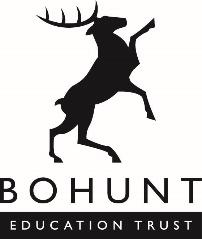 JOB DESCRIPTIONJob Title: Trust Subject Co-Ordinator	 - ComputingLocation:  BET SchoolsResponsible to: Trust Director for Education/Trust Lead for PerformanceLiaises with: Trust Directors, Senior Leadership, Heads of Department, and all relevant staff in all BET schoolsJob PurposeThe purpose of this role is to contribute to the development of teaching and learning across the Trust by co-ordination of Schemes of Work, Trust assessment, moderation and data input.Main DutiesCurriculumUnderstand and be able to articulate in detail the teaching needs of the Trust as it relates to computing; this should include the Trust vision, a need for lifelong healthy lifestyles and the Trust exam board requirementsUnderstand what schools are teaching currently and question reasons for differences in content and timingCreate and maintain an appropriate Trust curriculum mapCreate and maintain a Programme of StudyUndertake professional development in the writing of curricular and the writing of assessmentsPrepare and write Trust assessments, having them agreed by the Director of Education and the Trust Lead for Performance at least one term in advance of the assessmentCo-ordinate training and moderation so that data input for Trust assessments is standardisedContribute to the cross-Trust curriculum planning of your subject (intent, implementation and impact)Bohunt StandardsCreate Bohunt Standards for computing and ensure they remain currentCoordinationIn conjunction with the Director of Education and the Trust Lead for Performance agree agendas for the three face-to-face meetings during the yearCreate a coherent plan for the three Trust Insets per year that moves forward the teaching of your subjectAgree timely actions, send out minutes, and ensure actions are completedOrganise interim online meetings as necessaryEnsure all relevant staff are aware of the Trust Assessment CalendarSend reminders and check on progress so that Trust data deadlines are metVisit Trust schools at least once during the year to ensure compliance with assessments and curriculumSharing good practice and pitfalls across the TrustGeneralDeputise for key members of staff relevant to the delivery of computing across the TrustUndertake any other reasonable requests from the Director of Education or Trust Lead for Performance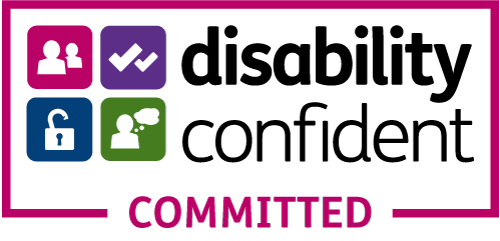 